				        North-Central Idaho Speakers Bureau 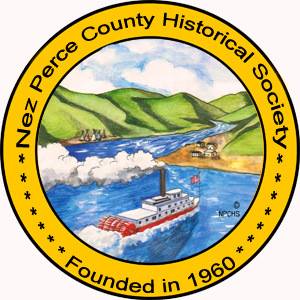 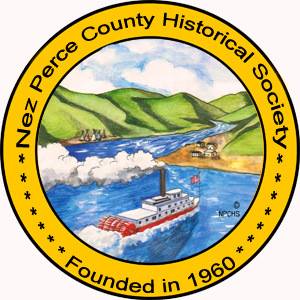 				      A Program of the Nez Perce County Historical Society and Museum					                                                       SPEAKERS ENGAGEMENT APPLICATION FOR HOSTSAPPLICANTSNon-profit entities, community organizations, and educational facilities within established boundaries, whose events are free and open to the public, are eligible to apply for up to six speakers annually. Established boundary counties: Boundary, Bonner, Kootenai, Benewah, Shoshone, Latah, Clearwater, Nez Perce, Lewis, and Idaho Counties. This includes towns in the Lewis-Clark Valley including Asotin County. Other Idaho locations by approval of the Bureau Administration.COSTA $25 Administrative Fee is applied to each engagement booked by for-profit entities and community organizations; all fees are waived for educational institutions, non-profits, and community organizations. Waiver of Administrative Fees is the sole prerogative of the Administrator.BOOKING & CONFIRMATIONContact the Speaker to schedule the engagement date and time. (Speakers contact information is on our website)Complete and return a Speaker Engagement application and any applicable fees to the Administrator (application is required)A confirmation of Engagement will be emailed or mailed to the Speaker and Host by the Administrator.ENGAGEMENTSAll Speaker Bureau engagements must be free and open to the public.Introduction of each speaker must include the following acknowledgment: “This is made possible by the generous support of the Nez Perce County Historical Society and Museum and the Idaho Governor’s Lewis and Clark Trail Committee.”_______________________________________________         ______________________________________________________________Hosting Organization	                                                                                      Contact Name_(_____)______________________________                                  __________________________________________________________________Phone Number			    		                Email Address________________________________________________________________________________________________________________________Hosting Organization Mailing Address 				City			State			Zip Code______________________________________                    _________________________               _______________________   _______________Speaker						Date & Time			 Expected Attendance (Adults)      (Students)________________________________________________________________________________________________________________________Engagement Location & Address					City			State			Zip CodeWhat Audio/Visual needs can your organization provide?          Slide Projector         Viewing Screen          TV         VCR          Microphone         PA System           LCD Projector          DVD Player____ Enclosed is my CHECK or MONEY ORDER in the amount of $25. Make checks or money payable to NPCHS____ Please invoice my organization using PO #__________________Charge my:    *MASTERCARD           *DISCOVER	              * AMERICAN EXPRESS            *VISANote: a 2.5% Convenience fee will be applied to card paymentsAccount Number                Ex. Date _________/_______             V-Code (Last 2 digits on signature strip) _____________________________________________________________         _____________________________________________Name as Shown on card (Please Print)                                              Signature  North-Central Idaho Speakers Bureau 				 A Program of the Nez Perce County Historical Society and Museum    	               0306 3rd Street     Lewiston, Idaho 83501    Phone: 208-743-2535    Email: npcoffice1@cableone.netAPPLICANTSNon-profit entities, community organizations, and educational facilities within established boundaries are eligible to apply for up to 6 speakers annually. Established boundary counties: Boundary, Bonner, Kootenai, Benewah, Shoshone, Latah, Clearwater, Nez Perce, Lewis, and Idaho Counties. This includes towns in the Lewis-Clark Valley including Asotin County. Other Idaho locations by discretion of Director.COSTSA $25 Administrative Fee is applied to each engagement booked by for-profit entities and community organizations; all fees are waived for educational institutions, non-profits, and community organizations. Waiver of Administrative Fees is the sole prerogative of the Administrator.BOOKING & CONFIRMATIONContact the Speaker to schedule the engagement date and time. (Speaker contacting information is on our website)Complete and return a Speaker Engagement application and any applicable fees to the Administrator. (application required) A confirmation of Engagement will be emailed or mailed to the Speaker and Host by the Administrator.ENGAGEMENTSAll Speaker Bureau engagements must be free and open to the public.Introduction of each speaker must include the following acknowledgment: “This is made possible by the generous support of the Nez Perce County Historical Society and Museum and the Idaho Governor’s Lewis and Clark Trail Committee” Speaker GuidelinesPAYMENT & REIMBURSMENT Honoraria will be paid at $125 engagement with round trip mileage of up to 100 miles; $150 for engagements with round trip mileage of 101-199 miles; $175 for engagements with the round trip of 200+ miles. Travel will be reimbursed for events outside of the Lewis-Clark Valley with prior approval at the federal rate.Meals will be reimbursed for events outside of the Lewis-Clark Valley with prior approval at the federal rate.Lodging will be reimbursed for events outside of the Lewis-Clark Valley with prior approval at $65 per night. At no time will request for additional payment or compensation be made to the host for any Speaker’s Bureau engagement. In-Kind Match, Reimbursement and payment forms will be processed monthly. Payments cannot be processed without a Speaker Engagement Application completed by the host and an In-Kind Match, Reimbursement & Payment Form completed by the speaker.BOOKING & CONFORMATIONHosts will contact speakers directly to schedule engagement dates and times. Speakers ARE NOT required to accept any engagement.Hosts will complete and return an application and any applicable fees to the Nez Perce County Historical Society.Any Changes to the Speaker’s confirmed engagement must be communicated the museum before further changes.ENGAGEMENTS: Speakers are asked to provide the following acknowledgement: “This event is made possible by the generous support of the Nez Perce County Historical Society and Museum and Idaho Governor’s Lewis and Clark Trail Committee.”Speakers will provide an Organization Evaluation form the host at the close of each engagement. Visit our website for form and information on Speaker Presentationwww.nezpercecountymuseum.com   North-Central Idaho Speakers Bureau 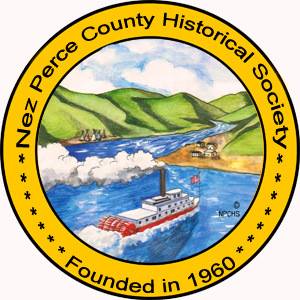 				  A Program of the Nez Perce County Historical Society and Museum				          HOST ORGANIZATION EVALUATION FORM ____________________________________________    _____________________________________________________Hosting Organization 				                Contact Name__(___)_________________________             _________________________________Phone Number				    Email Address_____________________________________________________________________________________________________________Hosting Organization Mailing Address				City			State			Zip Code_________________________________________        ____________       _________         _________________     _________Speaker				    		    Date                       Time		    Attendance (Adults)       (Students)On a scale of 1 (low) to 5 (high), please rate the following: The audience enjoyed the presentation                                       1    2    3    4    5 The audience learned something about the topic                        1    2    3    4    5The audience seemed interested in the topic  			          1    2    3    4    5The topic is what I expected                                                       1    2    3    4    5I was satisfied with the overall presentation                               1    2    3    4    5I would recommend this speaker to other organizations            1    2    3    4    5Please feel free to provide suggestions/additional comments: ________________________________________________________________________________________________________________________________________________________________________________________________________________________________________________________________________
Please return completed form to: 		Nez Perce County Historical Society		0306 3rd Street 		Lewiston, Idaho 83501		Or by email to npcmuseum@gmail.com